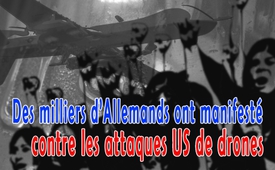 Des milliers d’Allemands ont manifesté contre les attaques américaines de drones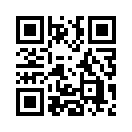 A l’occasion de la « journée de l’armée allemande », des milliers de personnes ont manifesté contre la guerre les 11 et 12 juin 2016 dans plus de dix villes en Allemagne. Entre autres plus de 5 000 personnes, selon les organisateurs, ont participé à une chaîne humaine à Ramstein, la base militaire américaine palatine, pour protester contre la mise en action mortelle de drones par les Etats-Unis.A l’occasion de la « journée de l’armée allemande », des milliers de personnes ont manifesté contre la guerre les 11 et 12 juin 2016 dans plus de dix villes en Allemagne. Entre autres plus de 5 000 personnes, selon les organisateurs, ont participé à une chaîne humaine à Ramstein, la base militaire américaine palatine, pour protester contre la mise en action mortelle de drones par les Etats-Unis.
Depuis 2011, le centre de contrôle de la navigation aérienne sur la base militaire américaine de Ramstein est le pivot des activités de drones américaines, activités controversées du point de vue du droit international. Le président américain Barack Obama avait déclaré que les attaques de drones étaient le moyen le plus important dans « la guerre globale contre le terrorisme ». Entre novembre 2002 et novembre 2014, cette prétendue « mise à mort ciblée » par des drones américains a coûté la vie en moyenne à 28 civils innocents par « terroriste » tué. Cela ressort d’un reportage de l’organisation des droits de l’homme « Reprieve » du 24 novembre 2014. Les chiffres véritables sont probablement beaucoup plus élevés.
Dans l’émission du 23 avril 2014 en langue allemande (www.kla.tv/2877), Kla.tv a montré le lien avec la base militaire américaine de Ramstein : les guerres des drones menées par les Etats-Unis seraient quasiment impossibles sans l’accord de l’Allemagne. En allemand, on peut voir la rediffusion de cette émission.
Mais retournons à la manifestation de Ramstein du 11 juin 2016 contre la guerre des drones à partir du territoire allemand. Un spectateur de KlaTV était sur le terrain et nous a envoyé sa vidéo. Voyez maintenant quelques aperçus de la manifestation et, entre autres, l’appel d’un ancien agent des services secrets américains à l’étranger, de la CIA.de d.d.Sources:SOURCES : 
http://www.jungewelt.de/2016/06-13/001.php?sstr=ramstein

https://de.wikipedia.org/wiki/Ramstein_Air_Base#Zentraler_Baustein_der_Kampfdrohnen-Eins.C3.A4tze

https://deutsch.rt.com/7227/international/die-prazise-drohnenbilanz-der-usa-28-tote-zivilisten-pro-ermordeten-terroristen_

http://www.reprieve.org.uk/press/2014_11_25_US_drone_strikes_kill_28_each_target/
www.tagesspiegel.de/politik/leak-zu-us-drohnenkrieg-die-meisten-toten-sind-unschuldige-zivilsten/12460084.htmlCela pourrait aussi vous intéresser:---Kla.TV – Des nouvelles alternatives... libres – indépendantes – non censurées...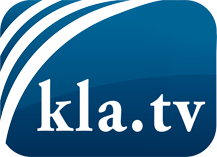 ce que les médias ne devraient pas dissimuler...peu entendu, du peuple pour le peuple...des informations régulières sur www.kla.tv/frÇa vaut la peine de rester avec nous! Vous pouvez vous abonner gratuitement à notre newsletter: www.kla.tv/abo-frAvis de sécurité:Les contre voix sont malheureusement de plus en plus censurées et réprimées. Tant que nous ne nous orientons pas en fonction des intérêts et des idéologies de la système presse, nous devons toujours nous attendre à ce que des prétextes soient recherchés pour bloquer ou supprimer Kla.TV.Alors mettez-vous dès aujourd’hui en réseau en dehors d’internet!
Cliquez ici: www.kla.tv/vernetzung&lang=frLicence:    Licence Creative Commons avec attribution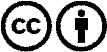 Il est permis de diffuser et d’utiliser notre matériel avec l’attribution! Toutefois, le matériel ne peut pas être utilisé hors contexte.
Cependant pour les institutions financées avec la redevance audio-visuelle, ceci n’est autorisé qu’avec notre accord. Des infractions peuvent entraîner des poursuites.